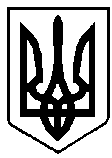 УКРАЇНАРІВНЕНСЬКА ОБЛАСТЬм. ВАРАШР О З П О Р Я Д Ж Е Н Н Яміського голови27.02.2023 									№55-Род-23-1440Про організацію проведення оцінки стану готовності захисних споруд цивільного захисту, які розташовані на території Вараської міської територіальної громади	З метою проведення оцінки стану готовності захисних споруд цивільного захисту Вараської міської територіальної громади до використання за призначенням і покращення їх стану, керуючись статтею 19 Кодексу цивільного захисту України, Законом України «Про правовий режим воєнного стану», розпорядженням Кабінету Міністрів України від 24.02.2022 №179-р «Про організацію функціонування єдиної державної системи цивільного захисту в умовах воєнного стану», постановою Кабінету Міністрів України від 10 березня 2017 № 138 «Деякі питання використання захисних споруд цивільного захисту», наказу Міністерства внутрішніх справ України від 09 липня 2018 № 579 «Про затвердження вимог з питань використання та обліку фонду захисних споруд цивільного захисту», зареєстрованого в Міністерстві юстиції України 30 липня 2018 року за №879/32331 (далі Наказ), листа ГУ ДСНС України у Рівненській області від 25.01.2023 № 62 05/379/62 06/2, керуючись частиною четвертою статті 42, частиною першою статті 73 Закону України «Про місцеве самоврядування в Україні»:	1. Утворити комісію з проведення оцінки стану готовності захисних споруд цивільного захисту, які розташовані на території Вараської міської територіальної громади (надалі – Комісія), у складі згідно з додатком 1. 	2. Оцінювання захисних споруд цивільного захисту (надалі –ЗС ЦЗ) проводити за зверненням балансоутримувача споруд. 	3. Рекомендувати балансоутримувачам ЗС ЦЗ, розташованих на території Вараської міської територіальної громади:	3.1. У строк до 03.04.2023 року провести оцінку стану готовності ЗС ЦЗ, за їх результатами складати акт встановленої форми згідно з додатком 11 до вищезазначеного Наказу. До проведення оцінки залучати відповідну Комісію. 	3.2. За результатами оцінки стану готовності ЗС ЦЗ розробити плани заходів з покращення стану їх утримання із зазначенням видів робіт, термінів виконання та конкретних виконавців за формами, встановленими додатками 14 та 16 вищезазначеного Наказу. 	4. Керівникам підприємств, установ, організаціям, місцевим підрозділам центральних органів виконавчої влади, у межах повноважень органу управління нерухомим майном, (балансоутримувачам ЗС ЦЗ): 	4.1. У найкоротші терміни завершити ремонтні роботи ЗС ЦЗ. 	4.2. У строк до 28.04.2023 року надати копії актів оцінки стану готовності за формою, яка додається додаток 2 до відділу цивільного захисту населення управління безпеки та внутрішнього контролю виконавчого комітету Вараської міської ради і Вараському районному управлінню ГУ ДСНС України у Рівненській області. А у разі споруди не готової до використання за призначенням, до актів додатково додавати 5-6 фотоматеріалів її стану.4.3. Утримування ЗС ЦЗ проводити відповідно до вимог Наказу. 	5. Відділу цивільного захисту населення управління безпеки та внутрішнього контролю виконавчого комітету Вараської міської ради, Вараському районному управлінню ГУ ДСНС України у Рівненській області забезпечити контроль та обробку інформації відповідно до вимог чинного законодавства. 	6. Відділу цивільного захисту населення управління безпеки та внутрішнього контролю виконавчого комітету Вараської міської ради за результатами проведення оцінки стану готовності ЗС ЦЗ проінформувати до 01.10.2023 року Вараську районну військову адміністрацію. 	7. Визнати таким, що втратило чинність розпорядження міського голови від 25 січня 2022 року №3110-06-РМГ-14-22 «Про організацію контролю за утриманням та станом готовності захисних споруд Вараської міської ради». 	8. Контроль за виконанням розпорядження покласти на першого заступника міського голови. Міський голова				 Олександр МЕНЗУЛ